Załącznik nr 1 do ogłoszenia o naborze do służbyw Komendzie Powiatowej Państwowej Straży Pożarnej w PrzasnyszuKomendant PowiatowyPaństwowej Straży Pożarnejw Przasnyszu(przełożony właściwy w sprawie postępowania) PODANIE  O PRZYJĘCIE DO SŁUŻBY W PAŃSTWOWEJ STRAŻY POŻARNEJ 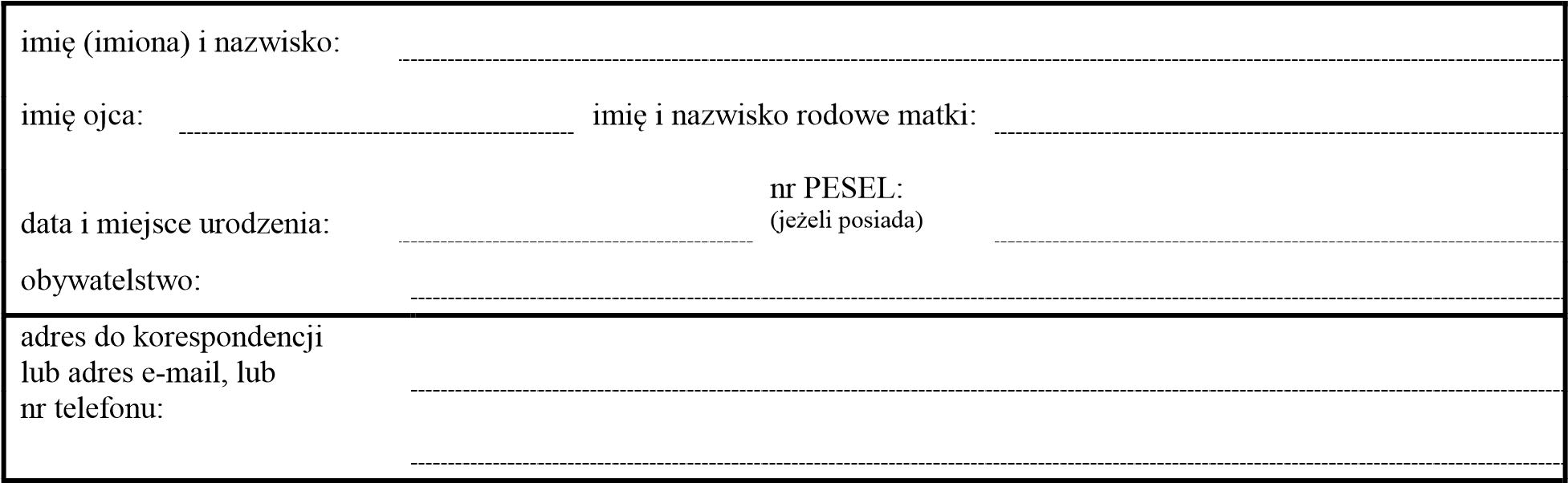 Zwracam się o przyjęcie mnie do służby w Państwowej Straży Pożarnej w ………………………………………………………………………………………………………………………………………………………………………………………………………………………………(nazwa jednostki organizacyjnej Państwowej Straży Pożarnej) Podanie motywuję tym, że …………….……………...……………………………………….. …………………………………………………………………...……………………………………….............................................................................................................................................................. ………………………………….                                       …………………………………….	(miejscowość i data) 	(podpis składającego podanie) Objaśnienia użytych skrótów: SP –  szkolenie podstawowe strażaków-ratowników ochotniczej straży pożarnej;RT –  szkolenie z zakresu ratownictwa technicznego dla strażaków-ratowników ochotniczej straży pożarnej;RW – szkolenie strażaków-ratowników ochotniczej straży pożarnej z zakresu działań przeciwpowodziowych oraz ratownictwa na wodach.Oświadczam, że: Oświadczam, że: Oświadczam, że: Oświadczam, że: Oświadczam, że: lp. rodzaj oświadczenia rodzaj oświadczenia podpis podpis 1 Zapoznałem(-łam) się z informacją, iż przetwarzanie danych osobowych, zawartych w przedstawionych przeze mnie dokumentach na potrzeby prowadzonego postępowania kwalifikacyjnego, jest dokonywane na podstawie art. 6 ust. 1 lit. c oraz art. 10 rozporządzenia Parlamentu Europejskiego i Rady (UE) 2016/679 z dnia 27 kwietnia 2016 r. w sprawie ochrony osób fizycznych w związku z przetwarzaniem danych osobowych i w sprawie swobodnego przepływu takich danych oraz uchylenia dyrektywy 95/46/WE (ogólne rozporządzenie o ochronie danych) (Dz. Urz. UE L 119 z 04.05.2016, str. 1, Dz. Urz. UE L 127 z 23.05.2018, str. 2 oraz Dz. Urz. UE L 74 z 04.03.2021, str. 35);  w związku z art. 28b ustawy z dnia 24 sierpnia 1991 r. o Państwowej Straży Pożarnej (Dz. U. z 2020 r. poz. 1123, 1610 i 2112 oraz z 2021 r. poz. 464 i 1728) administratorem moich danych osobowych jest ………………………………………………..  (Należy odpowiednio wpisać: Komendant Główny Państwowej Straży Pożarnej, właściwy komendant wojewódzki Państwowej Straży Pożarnej, właściwy komendant powiatowy (miejski) Państwowej Straży Pożarnej, Rektor-Komendant Szkoły Głównej Służby Pożarniczej, właściwy komendant szkoły Państwowej Straży Pożarnej, Dyrektor Centrum Naukowo-Badawczego Ochrony Przeciwpożarowej lub Dyrektor Centralnego Muzeum Pożarnictwa.)  Zapoznałem(-łam) się z informacją, iż przetwarzanie danych osobowych, zawartych w przedstawionych przeze mnie dokumentach na potrzeby prowadzonego postępowania kwalifikacyjnego, jest dokonywane na podstawie art. 6 ust. 1 lit. c oraz art. 10 rozporządzenia Parlamentu Europejskiego i Rady (UE) 2016/679 z dnia 27 kwietnia 2016 r. w sprawie ochrony osób fizycznych w związku z przetwarzaniem danych osobowych i w sprawie swobodnego przepływu takich danych oraz uchylenia dyrektywy 95/46/WE (ogólne rozporządzenie o ochronie danych) (Dz. Urz. UE L 119 z 04.05.2016, str. 1, Dz. Urz. UE L 127 z 23.05.2018, str. 2 oraz Dz. Urz. UE L 74 z 04.03.2021, str. 35);  w związku z art. 28b ustawy z dnia 24 sierpnia 1991 r. o Państwowej Straży Pożarnej (Dz. U. z 2020 r. poz. 1123, 1610 i 2112 oraz z 2021 r. poz. 464 i 1728) administratorem moich danych osobowych jest ………………………………………………..  (Należy odpowiednio wpisać: Komendant Główny Państwowej Straży Pożarnej, właściwy komendant wojewódzki Państwowej Straży Pożarnej, właściwy komendant powiatowy (miejski) Państwowej Straży Pożarnej, Rektor-Komendant Szkoły Głównej Służby Pożarniczej, właściwy komendant szkoły Państwowej Straży Pożarnej, Dyrektor Centrum Naukowo-Badawczego Ochrony Przeciwpożarowej lub Dyrektor Centralnego Muzeum Pożarnictwa.)  2 Korzystam z pełni praw publicznych oraz posiadam pełną zdolność do czynności prawnych. Korzystam z pełni praw publicznych oraz posiadam pełną zdolność do czynności prawnych. 3 Nie byłem(-łam) karany(-na) za przestępstwo lub przestępstwo skarbowe. Nie byłem(-łam) karany(-na) za przestępstwo lub przestępstwo skarbowe. 4 Posiadam uregulowany stosunek do służby wojskowej (nie dotyczy kobiet). Posiadam uregulowany stosunek do służby wojskowej (nie dotyczy kobiet). 5 Jestem świadomy(-ma) odpowiedzialności karnej za złożenie fałszywego oświadczenia, zgodnie z art. 233 § 1 kodeksu karnego: „Kto, składając zeznanie mające służyć za dowód w postępowaniu sądowym lub w innym postępowaniu prowadzonym na podstawie ustawy, zeznaje nieprawdę lub zataja prawdę, podlega karze pozbawienia wolności od 6 miesięcy do lat 8.”. Jestem świadomy(-ma) odpowiedzialności karnej za złożenie fałszywego oświadczenia, zgodnie z art. 233 § 1 kodeksu karnego: „Kto, składając zeznanie mające służyć za dowód w postępowaniu sądowym lub w innym postępowaniu prowadzonym na podstawie ustawy, zeznaje nieprawdę lub zataja prawdę, podlega karze pozbawienia wolności od 6 miesięcy do lat 8.”. posiadane wykształcenie: posiadane wykształcenie: posiadane wyszkolenie i kwalifikacje: posiadane wyszkolenie i kwalifikacje: lp. rodzaj kwalifikacji wpisać „x” w odpowiednim wierszu wpisać „x” w odpowiednim wierszu 1 szkolenie podstawowe w zawodzie strażak 2 posiadanie tytułu zawodowego technik pożarnictwa 3 posiadanie tytułu zawodowego inżynier pożarnictwa 4 posiadanie tytułu zawodowego inżynier i dyplomu ukończenia w Szkole Głównej Służby Pożarniczej studiów w zakresie inżynierii bezpieczeństwa w specjalności inżynieria bezpieczeństwa pożarowego, wydanego do dnia 30 września 2019 r., lub studiów na kierunku inżynieria bezpieczeństwa w zakresie bezpieczeństwa pożarowego, wydanego po dniu 30 września 2019 r. 5 uzyskanie kwalifikacji ratownika, o których mowa w art. 13 ustawy z dnia 8 września 2006 r. o Państwowym Ratownictwie Medycznym  (Dz. U. z 2020 r. poz. 882, 2112 i 2401 oraz z 2021 r.poz. 159, 1559 i 1641) 6 uprawnienia do wykonywania zawodu ratownika medycznego, o których mowa w art. 10 ustawy z dnia 8 września 2006 r. o Państwowym Ratownictwie Medycznym 7 wyszkolenie pożarnicze w ochotniczej straży pożarnej – ukończone SP 8 wyszkolenie pożarnicze w ochotniczej straży pożarnej – ukończone SP+RT 9 wyszkolenie pożarnicze w ochotniczej straży pożarnej – ukończone SP+RT+RW 10 wyszkolenie pożarnicze w ochotniczej straży pożarnej – ukończone SP według programu z dnia 17 listopada 2015 r. 11 ukończone liceum ogólnokształcące lub technikum w klasie, w której były nauczane przedmioty dotyczące funkcjonowania ochrony przeciwpożarowej, dla których zostały opracowane w szkole programy nauczania włączone do szkolnego zestawu programów nauczania 12 zatrudnienie powyżej 12 miesięcy w służbie cywilnej lub na stanowisku pomocniczym, lub stanowisku obsługi w Państwowej Straży Pożarnej, przy realizowaniu zadań zbliżonych do zadań na stanowisku, na które jest prowadzone postępowanie kwalifikacyjne 13Udokumentowane ukończenie kursów/szkoleń z zakresu zamówień publicznych